МХК 										6 классТест № 2«Ветхозаветные сюжеты»Как звали человека, которому было суждено спастись во время Всемирного потопа? Сколько лет он прожил на земле? _____________________________________________________
_____________________________________________________________________________________В картинах каких художников нашла отражение легенда о Всемирном потопе? _______________________________________
__________________________________________________________
__________________________________________________________
__________________________________________________________
__________________________________________________________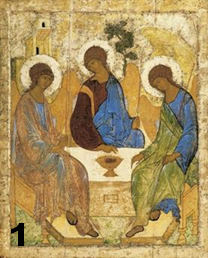 Как вы считаете, за что именно были наказаны строители Вавилонской башни? ________________________________________
__________________________________________________________
__________________________________________________________
__________________________________________________________Кто автор картины №1? Как она называется? Кто из художников ещё обращался к этому сюжету? _____________________
__________________________________________________________
_____________________________________________________________________________________
_____________________________________________________________________________________
_____________________________________________________________________________________Какие картины известного итальянского художника Микеланджело вам известны? _____________________________________________________________________________________
_____________________________________________________________________________________
_____________________________________________________________________________________
_____________________________________________________________________________________Назовите картину №2 и её автора. Кто изображён на ней? Кто из художников ещё обращался к этому библейскому сюжету? _________________________________________________
_________________________________________________________
_________________________________________________________
_________________________________________________________
_________________________________________________________
_________________________________________________________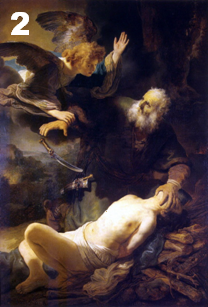 Назовите поэтов, обращавшихся к библейским сюжетам, и их произведения. ________________________________________
_________________________________________________________
_________________________________________________________
_________________________________________________________
_________________________________________________________В каком значении сегодня употребляются выражения:
«Вавилонское столпотворение» ___________________________
_________________________________________________________
«Содом и Гоморра» ______________________________________
_________________________________________________________Когда отмечается православный праздник Святой Троицы? В чём его особенность? _______
_____________________________________________________________________________________
_____________________________________________________________________________________
_____________________________________________________________________________________
_____________________________________________________________________________________